Zum Nachdenken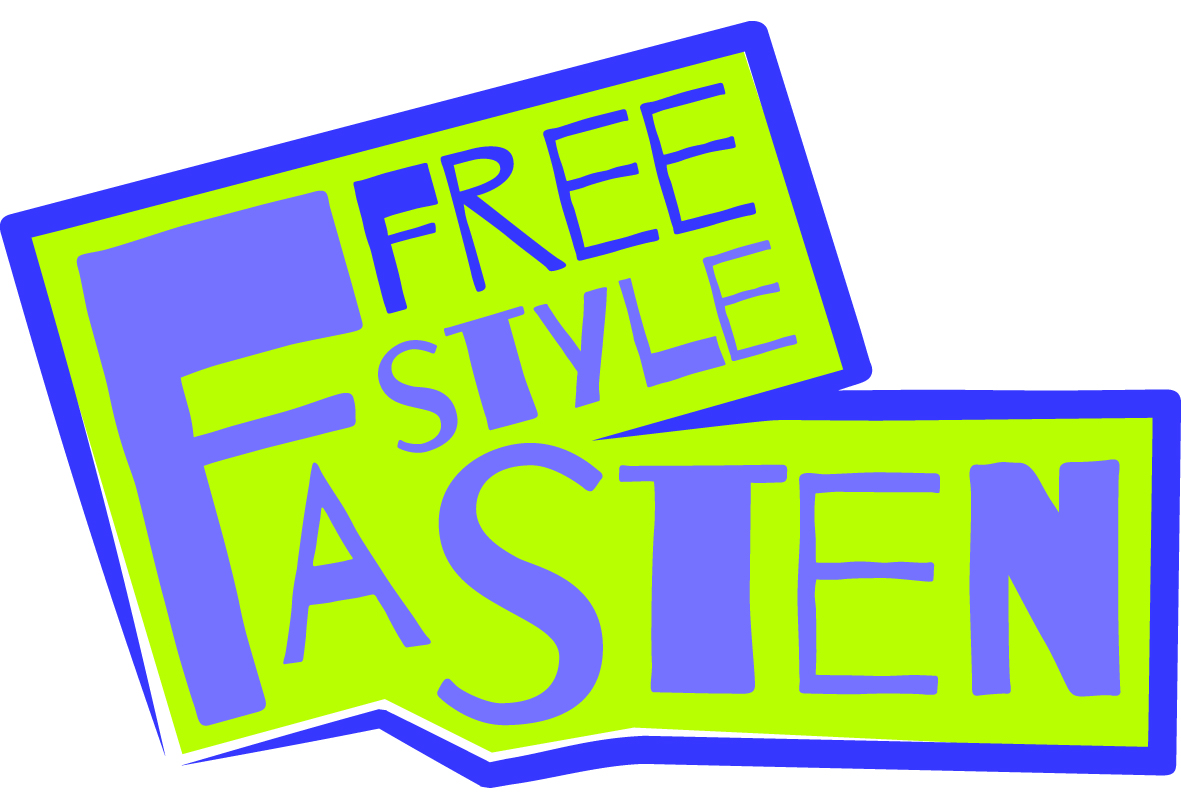 Was macht dich FREIER?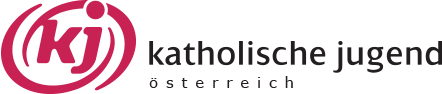 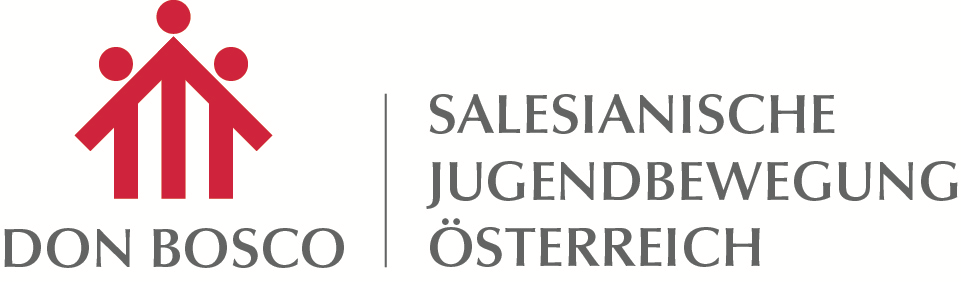 SchlafenSportelnLernenFilmschauenErzählenZuhörenChillen ShoppenSchreienStill seinCampen5 Sterne ClubUrlaubSchule/ArbeitFamilieFreundeFortgehenHomepartyUmarmenKüssenWissenGlaubenSonneSchneeMusik machenMalenKochenEssen gehenReisenDaheim seinStadtLandLachenWeinenSich zurückziehenLieben